Publicado en Madrid el 27/12/2018 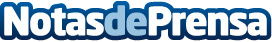 Estimulación personalizada para bebés sin salir de casaA través de vídeos individualizados, Babyfeel Academy propone actividades para pequeños de 0 a 1 año, así como un servicio terapéutico por videoconferencia. Su creadora, la terapeuta ocupacional pediátrica Lorena González, ha acelerado su proyecto en la séptima edición del Espacio Coworking EOI Madrid, una iniciativa de la Escuela de Organización Industrial cofinanciada por FSEDatos de contacto:Carolina PradaDepartamento Prensa EOI699009289Nota de prensa publicada en: https://www.notasdeprensa.es/estimulacion-personalizada-para-bebes-sin_1 Categorias: Infantil Emprendedores E-Commerce Ocio para niños Oficinas http://www.notasdeprensa.es